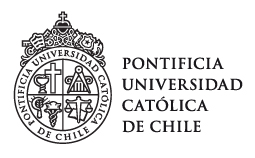 Santiago, ______ de __________________, 2023DECLARACIÓN JURADA PREFERENCIAS DE CARRERAS:Yo, _______________________________________________, Rut: _________________________, postulante a la Admisión Especial de Deportista de Alto Rendimiento de la Pontificia Universidad Católica de Chile, declaro que mis carreras de preferencia para ingresar a la UC en primera y segunda prioridad son las siguientes:*Se pueden elegir hasta 2 preferencias en orden de prioridad y como mínimo una preferencia. Carrera Prioridad 1Carrera Prioridad 2Firma postulante